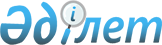 О внесении изменений в решение Жанааркинского районного маслихата от 26 декабря 2018 года № 36/255 "О районном бюджете на 2019-2021 годы"
					
			С истёкшим сроком
			
			
		
					Решение Жанааркинского районного маслихата Карагандинской области от 8 мая 2019 года № 41/288. Зарегистрировано Департаментом юстиции Карагандинской области 17 мая 2019 года № 5348. Прекращено действие в связи с истечением срока
      В соответствии со статьей 109 Бюджетного кодекса Республики Казахстан от 4 декабря 2008 года и статьей 6 Закона Республики Казахстан от 23 января 2001 года "О местном государственном управлении и самоуправлении в Республике Казахстан", районный маслихат РЕШИЛ:
      1. Внести в решение Жанааркинского районного маслихата от 26 декабря 2018 года № 36/255 "О районном бюджете на 2019-2021 годы" (зарегистрировано в Реестре государственной регистрации нормативных правовых актов за № 5109, опубликовано в газете "Жаңаарқа" от 2 февраля 2019 года № 5-6 (9895), в Эталонном контрольном банке нормативных правовых актов Республики Казахстан в электронном виде 9 января 2019 года), следующие изменения:
      1) пункт 1 изложить в следующей редакции:
      "1. Утвердить бюджет района на 2019-2021 годы согласно приложениям 1, 2, 3 соответственно, в том числе:
      утвердить бюджет района на 2019 год согласно приложению 1 в следующих объемах:
      1) доходы 6 969 197 тысяч тенге:
      налоговые поступления 955 860 тысяч тенге;
      неналоговые поступления 9 557 тысяч тенге;
      поступления от продажи основного капитала 7 073 тысяч тенге;
      поступления трансфертов 5 996 707 тысяч тенге;
      2) затраты 6 984 311 тысяч тенге; 
      3) чистое бюджетное кредитование 19 905 тысяч тенге:
      бюджетные кредиты 53 025 тысяч тенге;
      погашение бюджетных кредитов 33 120 тысяч тенге;
      4) сальдо по операциям с финансовыми активами 0 тысяч тенге:
      приобретение финансовых активов 0 тысяч тенге;
      поступление от продажи финансовых активов государства 0 тысяч тенге;
      5) дефицит (профицит) бюджета минус 35 019 тысяч тенге;
      6) финансирование дефицита (использование профицита) бюджета 35 019 тысяч тенге:
      поступление займов 53 025 тысяч тенге;
      погашение займов 33 120 тысяч тенге;
      используемые остатки бюджетных средств 15 114 тысяч тенге.";
      2) приложения 1, 4, 5, 6, 7, 11, 14 к указанному решению изложить в новой редакции согласно приложениям 1, 2, 3, 4, 5, 6, 7 к настоящему решению.
      2. Настоящее решение вводится в действие с 1 января 2019 года. Бюджет района на 2019 год Перечень бюджетных инвестиционных проектов на 2019 год Перечень местных бюджетных программ, не подлежащих секвестру в процессе исполнения бюджета района на 2019 год Целевые трансферты и бюджетные кредиты выделенные Жанааркинскому району на 2019 год Услуги по обеспечению деятельности акима поселка, сельского округа на 2019 год Реализация мер по содействию экономическому развитию регионов в рамках Программы развития регионов до 2020 года на 2019 год Целевые текущие трансферты, передаваемые из районного бюджета в бюджеты поселка и сельских округов на 2019 год
					© 2012. РГП на ПХВ «Институт законодательства и правовой информации Республики Казахстан» Министерства юстиции Республики Казахстан
				
      Председатель внеочереднойXLI сессии районного маслихата

Н. Орынбасарова

      Секретарь районного маслихата

К. Имантусупов
Приложение 1
к решению
Жанааркинского районного маслихата
от 8 мая 2019 года №41/288Приложение 1
к решению
Жанааркинского районного маслихата
от 26 декабря 2018 года №36/255
Категория
Категория
Категория
Категория
Сумма (тысяч тенге)
Класс
Класс
Класс
Сумма (тысяч тенге)
Подкласс
Подкласс
Сумма (тысяч тенге)
Наименование
Сумма (тысяч тенге)
I. Доходы
6969197
1
Налоговые поступления
955860
01
Подоходный налог
183312
2
Индивидуальный подоходный налог
183312
03
Социальный налог
196100
1
Социальный налог
196100
04
Налоги на собственность
531427
1
Налоги на имущество
513615
3
Земельный налог
922
4
Налог на транспортные средства
13249
5
Единый земельный налог
3641
05
Внутренние налоги на товары, работы и услуги
39943
2
Акцизы
4537
3
Поступления за использование природных и других ресурсов
22353
4
Сборы за ведение предпринимательской и профессиональной деятельности
12770
5
Налог на игорный бизнес
283
08
Обязательные платежи, взимаемые за совершение юридически значимых действий и (или) выдачу документов уполномоченными на то государственными органами или должностными лицами
5078
1
Государственная пошлина
5078
2
Неналоговые поступления
9557
01
Доходы от государственной собственности
7491
1
Поступления части чистого дохода государственных предприятий
34
5
Доходы от аренды имущества, находящегося в государственной собственности
7418
7
Вознаграждения по кредитам, выданным из государственного бюджета
39
06
Прочие неналоговые поступления
2066
1
Прочие неналоговые поступления
2066
3
Поступления от продажи основного капитала
7073
01
Продажа государственного имущества, закрепленного за государственными учреждениями 
1666
1
Продажа государственного имущества, закрепленного за государственными учреждениями 
1666
03
Продажа земли и нематериальных активов
5407
1
Продажа земли 
5407
4
Поступления трансфертов
5996707
01
Трансферты из нижестоящих органов государственного управления
1948
3
Трансферты из бюджетов городов районного значения, сел, поселков, сельских округов
1948
02
Трансферты из вышестоящих органов государственного управления
5994759
2
Трансферты из областного бюджета
5994759
Функциональная группа
Функциональная группа
Функциональная группа
Функциональная группа
Функциональная группа
Сумма (тысяч тенге)
Функциональная подгруппа
Функциональная подгруппа
Функциональная подгруппа
Функциональная подгруппа
Сумма (тысяч тенге)
Администратор бюджетных программ
Администратор бюджетных программ
Администратор бюджетных программ
Сумма (тысяч тенге)
Программа
Программа
Сумма (тысяч тенге)
Наименование
Сумма (тысяч тенге)
ІІ. Затраты
6984311
01
Государственные услуги общего характера
385669
1
Представительные, исполнительные и другие органы, выполняющие общие функции государственного управления
237424
112
Аппарат маслихата района (города областного значения)
20762
001
Услуги по обеспечению деятельности маслихата района (города областного значения)
20762
122
Аппарат акима района (города областного значения)
94746
001
Услуги по обеспечению деятельности акима района (города областного значения)
94065
009
Капитальные расходы подведомственных государственных учреждений и организаций
681
123
Аппарат акима района в городе, города районного значения, поселка, села, сельского округа
121916
001
Услуги по обеспечению деятельности акима района в городе, города районного значения, поселка, села, сельского округа
121916
2
Финансовая деятельность
22805
489
Отдел государственных активов и закупок района (города областного значения)
22805
001
Услуги по реализации государственной политики в области управления государственных активов и закупок на местном уровне
12016
004
Проведение оценки имущества в целях налогообложения
789
005
Приватизация, управление коммунальным имуществом, постприватизационная деятельность и регулирование споров, связанных с этим 
10000
9
Прочие государственные услуги общего характера
125440
458
Отдел жилищно-коммунального хозяйства, пассажирского транспорта и автомобильных дорог района (города областного значения)
82772
001
Услуги по реализации государственной политики на местном уровне в области жилищно-коммунального хозяйства, пассажирского транспорта и автомобильных дорог 
14753
113
Целевые текущие трансферты из местных бюджетов
68019
459
Отдел экономики и финансов района (города областного значения)
29530
001
Услуги по реализации государственной политики в области формирования и развития экономической политики, государственного планирования, исполнения бюджета и управления коммунальной собственностью района (города областного значения)
29530
113
Целевые текущие трансферты из местных бюджетов
0
494
Отдел предпринимательства и промышленности района (города областного значения)
13138
001
Услуги по реализации государственной политики на местном уровне в области развития предпринимательства и промышленности
13138
02
Оборона
13216
1
Военные нужды
6816
122
Аппарат акима района (города областного значения)
6816
005
Мероприятия в рамках исполнения всеобщей воинской обязанности
6816
2
Организация работы по чрезвычайным ситуациям
6400
122
Аппарат акима района (города областного значения)
6400
006
Предупреждение и ликвидация чрезвычайных ситуаций масштаба района (города областного значения)
2500
007
Мероприятия по профилактике и тушению степных пожаров районного (городского) масштаба, а также пожаров в населенных пунктах, в которых не созданы органы государственной противопожарной службы
3900
03
Общественный порядок, безопасность, правовая, судебная, уголовно-исполнительная деятельность
7990
9
Прочие услуги в области общественного порядка и безопасности
7990
458
Отдел жилищно-коммунального хозяйства, пассажирского транспорта и автомобильных дорог района (города областного значения)
7990
021
Обеспечение безопасности дорожного движения в населенных пунктах
7990
04
Образование
3248702
1
Дошкольное воспитание и обучение
24305
464
Отдел образования района (города областного значения)
24305
040
Реализация государственного образовательного заказа в дошкольных организациях образования
24305
2
Начальное, основное среднее и общее среднее образование
3035787
123
Аппарат акима района в городе, города районного значения, поселка, села, сельского округа
982
005
Организация бесплатного подвоза учащихся до школы и обратно в сельской местности
982
464
Отдел образования района (города областного значения)
2970340
003
Общеобразовательное обучение
2923177
006
Дополнительное образование для детей
47163
465
Отдел физической культуры и спорта района (города областного значения)
64465
017
Дополнительное образование для детей и юношества по спорту
64465
9
Прочие услуги в области образования
188610
464
Отдел образования района (города областного значения)
188610
001
Услуги по реализации государственной политики на местном уровне в области образования
11878
005
Приобретение и доставка учебников, учебно-методических комплексов для государственных учреждений образования района (города областного значения)
63846
007
Проведение школьных олимпиад, внешкольных мероприятий и конкурсов районного (городского) масштаба
466
015
Ежемесячные выплаты денежных средств опекунам (попечителям) на содержание ребенка-сироты (детей-сирот), и ребенка (детей), оставшегося без попечения родителей
12334
029
Обследование психического здоровья детей и подростков и оказание психолого-медико-педагогической консультативной помощи населению
22586
067
Капитальные расходы подведомственных государственных учреждений и организаций
77500
113
Целевые текущие трансферты из местных бюджетов
0
06
Социальная помощь и социальное обеспечение
426020
1
Социальное обеспечение
119855
451
Отдел занятости и социальных программ района (города областного значения)
114044
005
Государственная адресная социальная помощь
114044
464
Отдел образования района (города областного значения)
5811
030
Содержание ребенка (детей), переданного патронатным воспитателям
5811
2
Социальная помощь
262738
451
Отдел занятости и социальных программ района (города областного значения)
262738
002
Программа занятости
123628
004
Оказание социальной помощи на приобретение топлива специалистам здравоохранения, образования, социального обеспечения, культуры, спорта и ветеринарии в сельской местности в соответствии с законодательством Республики Казахстан
19110
006
Оказание жилищной помощи
8243
007
Социальная помощь отдельным категориям нуждающихся граждан по решениям местных представительных органов
24491
010
Материальное обеспечение детей-инвалидов, воспитывающихся и обучающихся на дому
998
014
Оказание социальной помощи нуждающимся гражданам на дому
40014
017
Обеспечение нуждающихся инвалидов обязательными гигиеническими средствами и предоставление услуг специалистами жестового языка, индивидуальными помощниками в соответствии с индивидуальной программой реабилитации инвалида
17290
023
Обеспечение деятельности центров занятости населения
28964
9
Прочие услуги в области социальной помощи и социального обеспечения
43427
451
Отдел занятости и социальных программ района (города областного значения)
43427
001
Услуги по реализации государственной политики на местном уровне в области обеспечения занятости и реализации социальных программ для населения
22237
011
Оплата услуг по зачислению, выплате и доставке пособий и других социальных выплат
998
050
Обеспечение прав и улучшение качества жизни инвалидов в Республике Казахстан
18042
054
Размещение государственного социального заказа в неправительственных организациях
1500
067
Капитальные расходы подведомственных государственных учреждений и организаций
650
07
Жилищно-коммунальное хозяйство
815362
1
Жилищное хозяйство
611210
458
Отдел жилищно-коммунального хозяйства, пассажирского транспорта и автомобильных дорог района (города областного значения)
6167
004
Обеспечение жильем отдельных категорий граждан
6167
467
Отдел строительства района (города областного значения)
595530
003
Проектирование и (или) строительство, реконструкция жилья коммунального жилищного фонда
461060
004
Проектирование, развитие и (или) обустройство инженерно-коммуникационной инфраструктуры
41965
098
Приобретение жилья коммунального жилищного фонда
92505
479
Отдел жилищной инспекции района (города областного значения)
9513
001
Услуги по реализации государственной политики на местном уровне в области жилищного фонда
9513
2
Коммунальное хозяйство
170162
458
Отдел жилищно-коммунального хозяйства, пассажирского транспорта и автомобильных дорог района (города областного значения)
170162
012
Функционирование системы водоснабжения и водоотведения
47921
058
Развитие системы водоснабжения и водоотведения в сельских населенных пунктах
122241
3
Благоустройство населенных пунктов
33990
123
Аппарат акима района в городе, города районного значения, поселка, села, сельского округа
1189
008
Освещение улиц населенных пунктов
1189
458
Отдел жилищно-коммунального хозяйства, пассажирского транспорта и автомобильных дорог района (города областного значения)
32801
015
Освещение улиц в населенных пунктах
28234
016
Обеспечение санитарии населенных пунктов
1447
018
Благоустройство и озеленение населенных пунктов
3120
08
Культура, спорт, туризм и информационное пространство
561608
1
Деятельность в области культуры
320080
455
Отдел культуры и развития языков района (города областного значения)
320080
003
Поддержка культурно-досуговой работы
320080
2
Спорт
30364
465
Отдел физической культуры и спорта района (города областного значения)
25364
001
Услуги по реализации государственной политики на местном уровне в сфере физической культуры и спорта
17399
006
Проведение спортивных соревнований на районном (города областного значения) уровне
4500
007
Подготовка и участие членов сборных команд района (города областного значения) по различным видам спорта на областных спортивных соревнованиях
3000
032
Капитальные расходы подведомственных государственных учреждений и организаций
465
467
Отдел строительства района (города областного значения)
5000
008
Развитие объектов спорта
5000
3
Информационное пространство
123826
455
Отдел культуры и развития языков района (города областного значения)
113826
006
Функционирование районных (городских) библиотек
113826
456
Отдел внутренней политики района (города областного значения)
10000
002
Услуги по проведению государственной информационной политики 
10000
9
Прочие услуги по организации культуры, спорта, туризма и информационного пространства
87338
455
Отдел культуры и развития языков района (города областного значения)
52555
001
Услуги по реализации государственной политики на местном уровне в области развития языков и культуры
13511
032
Капитальные расходы подведомственных государственных учреждений и организаций
39044
456
Отдел внутренней политики района (города областного значения)
34783
001
Услуги по реализации государственной политики на местном уровне в области информации, укрепления государственности и формирования социального оптимизма граждан
17247
003
Реализация мероприятий в сфере молодежной политики
17536
10
Сельское, водное, лесное, рыбное хозяйство, особо охраняемые природные территории, охрана окружающей среды и животного мира, земельные отношения
207991
1
Сельское хозяйство
162690
462
Отдел сельского хозяйства района (города областного значения)
19436
001
Услуги по реализации государственной политики на местном уровне в сфере сельского хозяйства
19436
473
Отдел ветеринарии района (города областного значения)
143254
001
Услуги по реализации государственной политики на местном уровне в сфере ветеринарии
9244
007
Организация отлова и уничтожения бродячих собак и кошек
1000
010
Проведение мероприятий по идентификации сельскохозяйственных животных
17810
011
Проведение противоэпизоотических мероприятий
96300
047
Возмещение владельцам стоимости обезвреженных (обеззараженных) и переработанных без изъятия животных, продукции и сырья животного происхождения, представляющих опасность для здоровья животных и человека
18900
6
Земельные отношения
26854
463
Отдел земельных отношений района (города областного значения)
26854
001
Услуги по реализации государственной политики в области регулирования земельных отношений на территории района (города областного значения)
11854
006
Землеустройство, проводимое при установлении границ районов, городов областного значения, районного значения, сельских округов, поселков, сел
15000
9
Прочие услуги в области сельского, водного, лесного, рыбного хозяйства, охраны окружающей среды и земельных отношений
18447
459
Отдел экономики и финансов района (города областного значения)
18447
099
Реализация мер по оказанию социальной поддержки специалистов 
18447
11
Промышленность, архитектурная, градостроительная и строительная деятельность
20743
2
Архитектурная, градостроительная и строительная деятельность
20743
467
Отдел строительства района (города областного значения)
9917
001
Услуги по реализации государственной политики на местном уровне в области строительства
9917
468
Отдел архитектуры и градостроительства района (города областного значения)
10826
001
Услуги по реализации государственной политики в области архитектуры и градостроительства на местном уровне
10826
12
Транспорт и коммуникации
142235
1
Автомобильный транспорт
138854
123
Аппарат акима района в городе, города районного значения, поселка, села, сельского округа
3750
013
Обеспечение функционирования автомобильных дорог в городах районного значения, поселках, селах, сельских округах
3750
458
Отдел жилищно-коммунального хозяйства, пассажирского транспорта и автомобильных дорог района (города областного значения)
135104
022
Развитие транспортной инфраструктуры
2000
023
Обеспечение функционирования автомобильных дорог
88104
045
Капитальный и средний ремонт автомобильных дорог районного значения и улиц населенных пунктов
45000
9
Прочие услуги в сфере транспорта и коммуникаций 
3381
458
Отдел жилищно-коммунального хозяйства, пассажирского транспорта и автомобильных дорог района (города областного значения)
3381
037
Субсидирование пассажирских перевозок по социально значимым городским (сельским), пригородным и внутрирайонным сообщениям
3381
13
Прочие
650688
9
Прочие
650688
123
Аппарат акима района в городе, города районного значения, поселка, села, сельского округа
10649
040
Реализация мер по содействию экономическому развитию регионов в рамках Программы развития регионов до 2020 года
10649
458
Отдел жилищно-коммунального хозяйства, пассажирского транспорта и автомобильных дорог района (города областного значения)
513207
061
Целевые текущие трансферты бюджетам города районного значения, села, поселка, сельского округа на реализацию мероприятий по социальной и инженерной инфраструктуре в сельских населенных пунктах в рамках проекта "Ауыл-Ел бесігі"
355338
062
Реализация мероприятий по социальной и инженерной инфраструктуре в сельских населенных пунктах в рамках проекта "Ауыл-Ел бесігі"
157869
459
Отдел экономики и финансов района (города областного значения)
86559
012
Резерв местного исполнительного органа района (города областного значения) 
18500
026
Целевые текущие трансферты бюджетам города районного значения, села, поселка, сельского округа на повышение заработной платы отдельных категорий гражданских служащих, работников организаций, содержащихся за счҰт средств государственного бюджета, работников казҰнных предприятий
61935
066
Целевые текущие трансферты бюджетам города районного значения, села, поселка, сельского округа на повышение заработной платы отдельных категорий административных государственных служащих
6124
464
Отдел образования района (города областного значения)
40273
076
Целевые текущие трансферты бюджетам города районного значения, села, поселка, сельского округа на реализацию мероприятий по социальной и инженерной инфраструктуре в сельских населенных пунктах в рамках проекта "Ауыл-Ел бесігі"
40273
14
Обслуживание долга
39
1
Обслуживание долга
39
459
Отдел экономики и финансов района (города областного значения)
39
021
Обслуживание долга местных исполнительных органов по выплате вознаграждений и иных платежей по займам из областного бюджета
39
15
Трансферты
504048
1
Трансферты
504048
459
Отдел экономики и финансов района (города областного значения)
504048
006
Возврат неиспользованных (недоиспользованных) целевых трансфертов
2501
024
Целевые текущие трансферты из нижестоящего бюджета на компенсацию потерь вышестоящего бюджета в связи с изменением законодательства
169280
038
Субвенции
315097
051
Трансферты органам местного самоуправления
17170
ІІІ. Чистое бюджетное кредитование
19905
Бюджетные кредиты
53025
10
Сельское, водное, лесное, рыбное хозяйство, особо охраняемые природные территории, охрана окружающей среды и животного мира, земельные отношения
53025
9
Прочие услуги в области сельского, водного, лесного, рыбного хозяйства, охраны окружающей среды и земельных отношений
53025
459
Отдел экономики и финансов района (города областного значения)
53025
018
Бюджетные кредиты для реализации мер социальной поддержки специалистов 
53025
Категория
Категория
Категория
Категория
Сумма (тысяч тенге)
Класс
Класс
Класс
Сумма (тысяч тенге)
Подкласс
Подкласс
Сумма (тысяч тенге)
Наименование
Сумма (тысяч тенге)
Погашение бюджетных кредитов
33120
5
Погашение бюджетных кредитов
33120
01
Погашение бюджетных кредитов
33120
1
Погашение бюджетных кредитов, выданных из государственного бюджета
33120
Функциональная группа
Функциональная группа
Функциональная группа
Функциональная группа
Функциональная группа
Сумма (тысяч тенге)
Функциональная подгруппа
Функциональная подгруппа
Функциональная подгруппа
Функциональная подгруппа
Сумма (тысяч тенге)
Администратор бюджетных программ
Администратор бюджетных программ
Администратор бюджетных программ
Сумма (тысяч тенге)
Программа
Программа
Сумма (тысяч тенге)
Наименование
Сумма (тысяч тенге)
ІV. Сальдо по операциям с финансовыми активами
0
приобретение финансовых активов 
0
поступления от продажи финансовых активов государства 
0
V. Дефицит (профицит) бюджета
-35019
VІ. Финансирование дефицита (использование профицита) бюджета
35019
Категория
Категория
Категория
Категория
Сумма (тысяч тенге)
Класс
Класс
Класс
Сумма (тысяч тенге)
Подкласс
Подкласс
Сумма (тысяч тенге)
Наименование
Сумма (тысяч тенге)
Поступление займов
53025
7
Поступления займов
53025
01
Внутренние государственные займы
53025
2
Договоры займа
53025
Функциональная группа
Функциональная группа
Функциональная группа
Функциональная группа
Функциональная группа
Сумма (тысяч тенге)
Функциональная подгруппа
Функциональная подгруппа
Функциональная подгруппа
Функциональная подгруппа
Сумма (тысяч тенге)
Администратор бюджетных программ
Администратор бюджетных программ
Администратор бюджетных программ
Сумма (тысяч тенге)
Программа
Программа
Сумма (тысяч тенге)
Наименование
Сумма (тысяч тенге)
Погашение займов
33120
16
Погашение займов
33120
1
Погашение займов
33120
459
Отдел экономики и финансов района (города областного значения)
33120
005
Погашение долга местного исполнительного органа перед вышестоящим бюджетом
33120
Категория
Категория
Категория
Категория
Сумма (тысяч тенге)
Класс
Класс
Класс
Сумма (тысяч тенге)
Подкласс
Подкласс
Сумма (тысяч тенге)
Наименование
Сумма (тысяч тенге)
Используемые остатки бюджетных средств
15114Приложение 2
к решению
Жанааркинского районного маслихата
от 8 мая 2019 года № 41/288Приложение 4
к решению
Жанааркинского районного маслихата
от 26 декабря 2018 года № 36/255
Функциональная группа
Функциональная группа
Функциональная группа
Функциональная группа
Функциональная группа
Сумма (тысяч тенге)
Функциональная подгруппа
Функциональная подгруппа
Функциональная подгруппа
Функциональная подгруппа
Сумма (тысяч тенге)
Администратор бюджетных программ
Администратор бюджетных программ
Администратор бюджетных программ
Сумма (тысяч тенге)
Программа
Программа
Сумма (тысяч тенге)
Наименование
Сумма (тысяч тенге)
Затраты
632266
07
Жилищно-коммунальное хозяйство
625266
1
Жилищное хозяйство
503025
467
Отдел строительства района (города областного значения)
503025
003
Проектирование и (или) строительство, реконструкция жилья коммунального жилищного фонда
461060
004
Проектирование, развитие и (или) обустройство инженерно-коммуникационной инфраструктуры
41965
2
Коммунальное хозяйство
122241
458
Отдел жилищно-коммунального хозяйства, пассажирского транспорта и автомобильных дорог района (города областного значения)
122241
058
Развитие системы водоснабжения и водоотведения в сельских населенных пунктах
122241
08
Культура, спорт, туризм и информационное пространство
5000
2
Спорт
5000
467
Отдел строительства района (города областного значения)
5000
008
Развитие объектов спорта
5000
12
Транспорт и коммуникации
2000
1
Автомобильный транспорт
2000
458
Отдел жилищно-коммунального хозяйства, пассажирского транспорта и автомобильных дорог района (города областного значения)
2000
022
Развитие транспортной инфраструктуры
2000Приложение 3
к решению
Жанааркинского районного маслихата
от 8 мая 2019 года № 41/288Приложение 5
к решению
Жанааркинского районного маслихата
от 26 декабря 2018 года № 36/255
Функциональная группа
Функциональная группа
Функциональная группа
Функциональная группа
Функциональная группа
Сумма (тысяч тенге)
Функциональная подгруппа
Функциональная подгруппа
Функциональная подгруппа
Функциональная подгруппа
Сумма (тысяч тенге)
Администратор бюджетных программ
Администратор бюджетных программ
Администратор бюджетных программ
Сумма (тысяч тенге)
Программа
Программа
Сумма (тысяч тенге)
Наименование
Сумма (тысяч тенге)
Затраты
2947482
04
Образование
2947482
1
Дошкольное воспитание и обучение
24305
464
Отдел образования района (города областного значения)
24305
040
Реализация государственного образовательного заказа в дошкольных организациях образования
24305
2
Начальное, основное среднее и общее среднее образование
2923177
464
Отдел образования района (города областного значения)
2923177
003
Общеобразовательное обучение
2923177Приложение 4
к решению
Жанааркинского районного маслихата
от 8 мая 2019 года № 41/288Приложение 6
к решению
Жанааркинского районного маслихата
от 26 декабря 2018 года № 36/255
Наименование
Сумма (тысяч тенге)
1
2
3
Итого
2664871
Текущие
1986580
из республиканского бюджета
1610960
1
На доплату учителям, прошедшим стажировку по языковым курсам и на доплату учителям за замещение на период обучения основного работника
0
2
На доплату учителям организаций образования, реализующим учебные программы начального, основного и общего среднего образования по обновленному содержанию образования, и возмещение сумм, выплаченных по данному направлению расходов за счет средств местных бюджетов
0
3
На доплату учителям за квалификацию педагогического мастерства, прошедшим национальный квалификационный тест и реализующим образовательные программы начального, основного и общего среднего образования
0
4
На увеличение должностных окладов и на доплату педагогам и психологам школ за квалификацию педагогического мастерства 
0
5
На увеличение оплаты труда учителей и педагогов-психологов организаций начального, основного и общего среднего образования
309789
6
На повышение заработной платы отдельных категорий гражданских служащих, работников организаций, содержащихся за счҰт средств государственного бюджета, работников казҰнных предприятий
562497
7
На развитие рынка труда, в рамках Программы развития продуктивной занятости и массового предпринимательства
48219
8
На внедрение консультантов по социальной работе и ассистентов в центрах занятости населения
9179
9
На обеспечение прав и улучшение качества жизни инвалидов в Республике Казахстан
10042
10
На выплату государственной адресной социальной помощи
90000
11
На компенсацию потерь бюджета в связи с внесением изменений в законодательство
35727
12
На реализацию мероприятий по социальной и инженерной инфраструктуре в сельских населенных пунктах в рамках проекта "Ауыл-Ел бесігі"
425025
13
На повышение заработной платы отдельных категорий административных государственных служащих
27977
14
На приобретение жилья коммунального жилищного фонда для малообеспеченных многодетных семей
92505
из областного бюджета
375620
15
На создание цифровой образовательной инфраструктуры
22781
16
На проведение ремонтов объектов культуры
130309
17
На возмещение владельцам стоимости на проведение санитарного убоя больных сельскохозяйственных животных особо опасными инфекционными заболеваниями и оказание услуг по вакцинации, транспортировке и хранению ветеринарных препаратов
18900
18
На краткосрочное профессиональное обучение рабочих кадров по востребованным на рынке труда профессиям и навыкам, в рамках Программы развития продуктивной занятости и массового предпринимательства
24484
19
На проведение капитального, среднего и текущего ремонта автомобильных дорог районного значения (улиц города) и улиц населенных пунктов
115984
20
Реализация мероприятий по социальной и инженерной инфраструктуре в сельских населенных пунктах в рамках проекта "Ауыл-Ел бесігі"
59900
21
На текущие расходы организаций спорта
3262
на развитие
625266
из республиканского бюджета
552666
22
На проектирование и (или) строительство, реконструкция жилья коммунального жилищного фонда, в том числе:
461060
на строительство жилья для социально уязвимых слоев населения
321900
на строительство жилья для малообеспеченных многодетных семей
139160
23
На развитие системы водоснабжения и водоотведения в сельских населенных пунктах
91606
из областного бюджета
72600
24
На развитие системы водоснабжения и водоотведения в сельских населенных пунктах
30635
25
На проектирование, развитие и (или) обустройство инженерно-коммуникационной инфраструктуры
41965
26
Бюджетные кредиты
53025
из республиканского бюджета
53025
27
Бюджетные кредиты для реализации мер социальной поддержки специалистов 
53025Приложение 5
к решению
Жанааркинского районного маслихата
от 8 мая 2019 года № 41/288Приложение 7
к решению
Жанааркинского районного маслихата
от 26 декабря 2018 года № 36/255
Наименование
Cумма (тысяч тенге)
Всего
121916
1
Поселок Кызылжар
12340
2
Сельский округ имени М.Жумажанова
11069
3
Талдыбулакский сельский округ
10653
4
Айнабулакский сельский округ 
11088
5
Актауский сельский округ 
12678
6
Актубекский сельский округ
13984
7
Байдалыбийский сельский округ
15231
8
Карагашский сельский округ 
11117
9
Сейфуллинский сельский округ 
12416
10
Целинный сельский округ
11340Приложение 6
к решению
Жанааркинского районного маслихата
от 8 мая 2019 года №41/288Приложение 11
к решению
Жанааркинского районного маслихата
от 26 декабря 2018 года №36/255
Наименование
Cумма (тысяч тенге)
Всего
10649
1
Поселок Кызылжар
1497
2
Сельский округ имени М.Жумажанова
942
3
Талдыбулакский сельский округ 
740
4
Айнабулакский сельский округ 
448
5
Актауский сельский округ 
996
6
Актубекский сельский округ
1847
7
Байдалыбийский сельский округ
1088
8
Карагашский сельский округ 
1120
9
Сейфуллинский сельский округ 
1080
10
Целинный сельский округ
891Приложение 7
к решению
Жанааркинского районного маслихата
от 8 мая 2019 года № 41/288Приложение 14
к решению
Жанааркинского районного маслихата
от 26 декабря 2018 года № 36/255
Наименование
Cумма (тысяч тенге)
Всего
531689
1
поселок Атасу
522557
2
Бидаикский сельский округ 
1602
3
Ералиевский сельский округ
1596
4
Тугускенский сельский округ
5934